0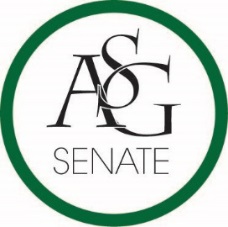 Senate AgendaJanuary 30th, 2018Graduate Education Auditorium, 6:00 PMCall to OrderRoll CallApproval of the MinutesSpecial OrdersReports (5 minutes each)Special ReportsAdvisor, Michael McAllisterGraduate Assistants, Joshua Saraping and Sage McCoyPresident, Andrew CounceVice-President, Natalie CounceTreasurer, Macarena ArceSecretary, Ashton YarboroughChief Justice, Andrew HansenGSC Speaker, Arley WardCabinet ReportsChief of Staff, JT HaleFLF Coordinator, Abigail WalkerChair of the Senate, Colman BetlerAppointments, Nominations, and ElectionsChristopher Pardun ConfirmationAustin Overton ConfirmationPublic Comment (3 at 2 minutes each)Old Business ASG Senate Resolution No. 10 - A Resolution to Support the Dedication of the Bud Walton Arena Basketball Court to Nolan RichardsonAuthored by Senator Clay Smith, Senator Jared Pinkerton, Senator Drake MoudySponsored by Senator Cade Carlisle, Senator Caroline Dallas, Senator Collin Petigna, Senator Emma CleverNew BusinessAnnouncementsAdjournment